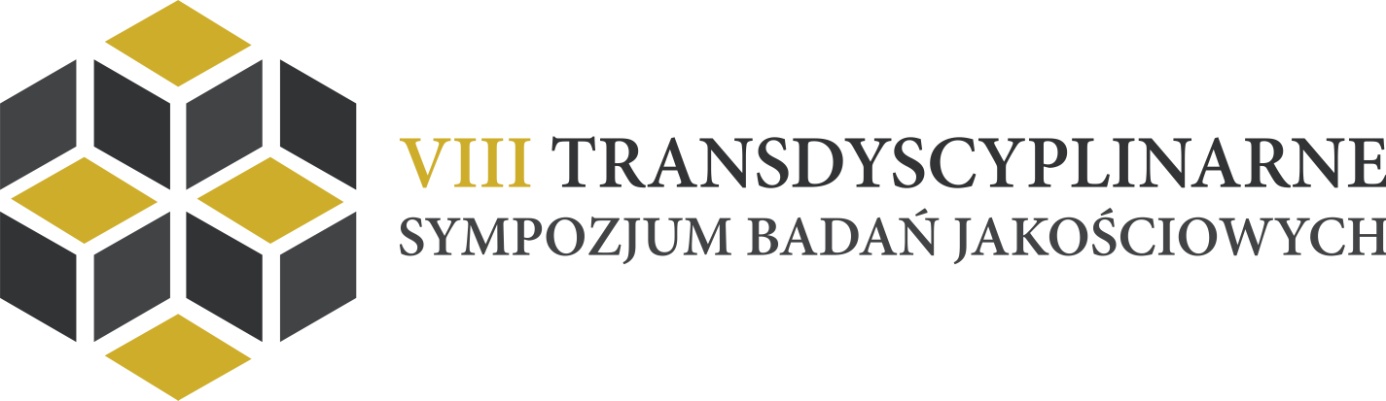 Tytuł warsztatu: AUTOETNOGRAFIAProwadzący: dr hab. Anna Kacperczyk, dr Marcin Kafar (Uniwersytet Łódzki)Celem warsztatu jest zapoznanie słuchaczy z możliwościami, jakie daje umiejętność prowadzenia badań przy użyciu autoetnografii. Uczestnicy będą mieli okazję do zaznajomienia się z najważniejszymi elementami autoetnografii jako metody wytwarzania wiedzy, przy uwzględnieniu jej zaplecza teoretycznego, metodologicznego i metodycznego. W zakresie przewidzianych działań warsztatowych, prowadzący wykorzystają istniejące w szerszym obiegu źródła autoetnograficzne, a także sięgną po niepublikowane materiały pochodzące bezpośrednio od twórców autoetnografii, Carolyn Ellis i Arthura P. Bochnera. Bardzo ważne części warsztatów stanowić będą interaktywne prace z klasycznymi tekstami autoetnograficznymi, jak również z tekstami, które zostaną stworzone przez osoby partycypujące w zajęciach.   
  Ramowy program warsztatu Autoetnografia jako metoda badawczaCz. I – U PODSTAW AUTOETNOGRAFII1.      Czym jest a czym nie jest autoetnografia?2.      Historia autoetnografii jako sposobu wytwarzania wiedzyCz. II – WOKÓŁ TEKSTU AUTOETNOGRAFICZNEGO1.      Autoetnografia – od praktyki „doświadczenia” do praktyki „pisania”2.      Interaktywna praca nad próbkami tekstów autoetnograficznych (na bazie materiałów źródłowych)Cz. III – AUTOETNOGRAFICZNY PERFORMANS1.      Interaktywna praca nad tekstami autoetnograficznymi przygotowanymi przez uczestników zajęć2.      Ewaluacja projektów autoetnograficznych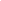 